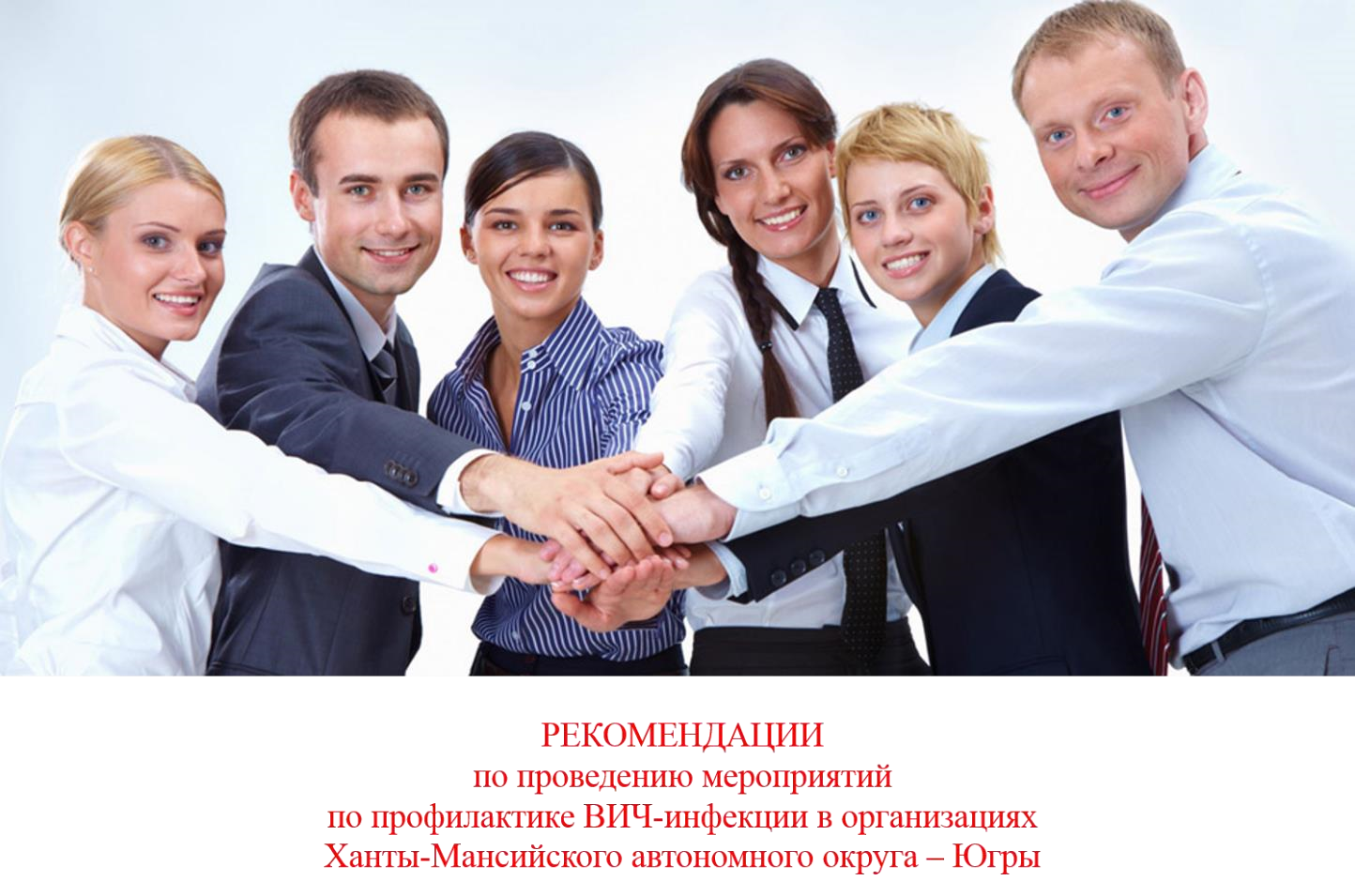 ДЕПАРТАМЕНТ   ЗДРАВООХРАНЕНИЯ   ХАНТЫ-МАНСИЙСКОГО АВТОНОМНОГО ОКРУГА – ЮГРЫ КАЗЕННОЕ УЧРЕЖДЕНИЕ  ХАНТЫ-МАНСИЙСКОГО АВТОНОМНОГО ОКРУГА – ЮГРЫ  «ЦЕНТР ПРОФИЛАКТИКИ И БОРЬБЫ СО СПИД»  	РЕКОМЕНДАЦИИ по проведению мероприятий                                  	по профилактике ВИЧ-инфекции в организациях Ханты-Мансийского автономного округа – Югры                                                    г. Ханты-Мансийск 2019 Введение Рекомендации по проведению мероприятий по профилактике           ВИЧинфекции в организациях Ханты-Мансийского автономного округа – Югры (далее – Рекомендации) подготовлены в целях реализации требований Государственной стратегии противодействия распространению ВИЧинфекции в Российской Федерации на период до 2020 года и дальнейшую перспективу (утверждена распоряжением Правительства РФ от 20 октября 2016 года №2203-р), Федерального закона от 30 марта 1995 года № 38-ФЗ «О предупреждении распространения в Российской Федерации заболевания, вызываемого вирусом иммунодефицита человека (ВИЧ-инфекции)», Рекомендации Международной организации труда о ВИЧ/СПИДе и сфере труда 2010 года №200, Свода практических правил Международной организации труда по вопросу «ВИЧ/СПИД и сфера труда» от 22 мая 2001 года, Санитарных правил 3.1.5.2826-10 «Профилактика ВИЧ-инфекции». Рекомендации подготовлены казенным учреждением                     ХантыМансийского округа – Югры «Центр профилактики и борьбы со СПИД» с использованием материалов Международной организации труда, ГБУЗ Свердловской области «Свердловский областной центр профилактики и борьбы со СПИД», ГБУЗ Республиканский центр по профилактике и борьбе со СПИДом и инфекционными заболеваниями г. Уфа.  Обоснование проведения мероприятий  по профилактике ВИЧ-инфекции Ханты-Мансийский автономный округ – Югра (далее – автономный округ) входит в десятку территорий с высокой пораженностью населения                   ВИЧинфекцией. Случаи ВИЧ-инфекции регистрируются на всей территории округа, почти в 50% муниципалитетов уровень пораженности превышает 1% от всего населения (каждый 91 человек живет с диагнозом ВИЧ-инфекция). Отмечается генерализованное распространение заболевания, когда поражаются все возрастные и социальные группы населения. Передача            ВИЧинфекции осуществляется преимущественно половым путем. Современной особенностью ВИЧ-инфекции является выявление новых случаев заболевания среди лиц старше 30 лет. В возрастной группе 30-39 лет с ВИЧ-инфекцией в Югре живет каждый 37 человек. ВИЧ/СПИД оказывает все большее отрицательное воздействие на сферу труда, поражая население трудоспособного возраста, а также создавая реальную угрозу для жизни работников и самих работодателей, сокращает, наряду с другими факторами, трудовые ресурсы и вызывает нехватку квалифицированных кадров. Международный опыт свидетельствует, что генерализованное распространение ВИЧ/СПИДа негативно влияет на финансовый климат в стране, на состояние рынков рабочей силы и на экономику в целом. Стремительный исход заболевания у трудоспособных граждан, живущих с ВИЧ, может существенным образом отразиться на демографической и экономической ситуации автономного округа. Таким образом, сегодня крайне актуальным является проведение целенаправленной профилактической работы среди работающего населения, как основной группы риска по заражению ВИЧ-инфекцией. В связи с тем, что на сегодняшний день ВИЧ-инфекция является хроническим заболеванием, действенной мерой ограничения распространения является профилактика через информирование населения о проблеме ВИЧ/СПИДа и мерах защиты. Цель проведения мероприятий  по профилактике ВИЧ-инфекции в организациях Снижение количества новых случаев ВИЧ-инфекции среди работающего населения Ханты-Мансийского автономного округа – Югры. Задачи проведения мероприятий по профилактике ВИЧ-инфекции в организациях  Признание ВИЧ-инфекции проблемой, требующей проведения активных профилактических мероприятий. Разработка и реализация мероприятий, направленных на ограничение распространения ВИЧ-инфекции среди сотрудников организаций и их семей. Этапы проведения мероприятий  по профилактике ВИЧ-инфекции в организациях Создание рабочей группы по ВИЧ-инфекции с участием представителей высшего управленческого звена, руководителей структурных подразделений, представителей профсоюзных организаций, молодежных организаций, отделов кадров, службы охраны труда, медицинских работников. Назначение ответственных лиц за реализацию мероприятий по профилактике ВИЧ-инфекции в организации (заместитель руководителя по кадровой работе, социальной работе, руководитель службы управления персоналом и др.). Разработка и утверждение плана мероприятий по профилактике      ВИЧинфекции в организации. Планирование бюджета организации на обеспечение информационной кампании по профилактике ВИЧ-инфекции (издание информационных материалов, оформление информационных стендов, выпуск газет, трансляция аудио- и видеоматериалов). Проведение мониторинга эффективности профилактических мероприятий. Основные разделы плана мероприятий  по профилактике ВИЧ-инфекции в организации Приложение №1 Программа  обучающего семинара по профилактике ВИЧ-инфекции для ответственных лиц и исполнителей мероприятий по профилактике ВИЧ-инфекции  	Цель:  Развитие у участников компетенций, необходимых для проведения мероприятий по профилактике ВИЧ-инфекции в организации.  	Задачи: Повысить уровень информированности участников по вопросам ВИЧ-инфекции. Ознакомить участников с эффективными методами донесения информации и мотивирования сотрудников организации на добровольное тестирование на ВИЧинфекцию. Способствовать изменению отношения к людям, живущим с ВИЧ до уровня проявления толерантности и оказания поддержки. Продолжительность: 90-120 минут Ведущие: специалисты КУ «Центр СПИД» Содержание работы: Приложение №2 Информация по ВИЧ-инфекции  для проведения вводного и повторных инструктажей по охране труда ВИЧ – это вирус иммунодефицита человека. Вирус живет только в биологических жидкостях организма человека, во внешней среде погибает в течение нескольких минут. Наиболее опасные для заражения жидкости организма: кровь, сперма, вагинальный секрет и грудное молоко. В остальных жидкостях организма количество содержания вируса недостаточное для заражения. СПИД – это синдром приобретенного иммунодефицита. В результате действия вируса происходит разрушение иммунной системы человека, и организм становится беззащитен перед любой инфекцией, которая и приводит к гибели. Стадия СПИДа – это конечная стадия ВИЧ-инфекции. Особенности ситуации по ВИЧ-инфекции в Ханты-Мансийском автономном округе – Югре Заболевание ВИЧ-инфекция регистрируется во всех странах мира. В России первые случаи ВИЧ-инфекции были зарегистрированы в 1987 году, но темпы развития эпидемии оказались очень высокими, так как ВИЧ попал в среду наркоманов, употребляющих наркотики внутривенно, и через грязные шприцы стал очень быстро распространяться. Ханты-Мансийский автономный округ относится к неблагополучным территориям РФ по количеству выявленных случаев ВИЧ-инфекции. Случаи ВИЧ-инфекции регистрируются на всей территории автономного округа. На 31.12.2018 года в Югре  официально зарегистрировано 26542 случая ВИЧ-инфекции (более 1,1% всех жителей). В последнее годы изменился характер распространения ВИЧ-инфекции, в эпидемию стали вовлекаться социально-благополучные слои населения, и передача вируса происходит в основном половым путем (более 60% новых случаев). Среди ВИЧ-инфицированных увеличивается количество женщин и детей, рожденных от них. Чаще инфицируются люди молодого трудоспособного возраста 30-49 лет. ВИЧ-инфекция относится к медленным хроническим инфекциям. Люди живущие с ВИЧ, не принимающие АРВТ (антиретровирусную терапию), являются на протяжении всей жизни источником инфекции, поэтому в настоящее время, встретится с вирусом иммунодефицита человека, может каждый. Эпидемия ВИЧ-инфекции развивается именно из-за того, что многие считают, что их эта проблема не коснется, и не принимают мер защиты от заражения ВИЧ. Проблема ВИЧ сегодня касается каждого, в том числе и Вас! Как передается ВИЧ-инфекция? Каждый человек способен предотвратить передачу вируса. Ученые определили все возможные пути передачи вируса и рассказали об этом обществу. Вирус передается только через определенные жидкости организма: кровь, сперму, влагалищный секрет, грудное молоко. Пути передачи ВИЧ-инфекции: 1) Первый путь передачи ВИЧ-инфекции – через кровь: В крови содержится большое количество вируса, даже одной капли крови достаточно для заражения. Это самый опасный путь передачи ВИЧ. Заражение происходит в следующих ситуациях: при совместном использовании шприцев при употреблении инъекционных наркотиков. В использованном шприце всегда остается кровь, в каплях крови ВИЧ может сохраняться на протяжении длительного времени, поэтому при пользовании общими шприцами можно заразиться ВИЧ-инфекцией, вирусными гепатитами В и С и другими заболеваниями; при переливании крови и её компонентов, пересадке органов от ВИЧ-инфицированного пациента, при несоблюдении санитарно-эпидемиологического режима в учреждениях здравоохранения; при использовании нестерильного инструментария для нанесения татуировок, пирсинге; при использовании чужих бритвенных принадлежностей, зубных щеток с остатками крови; при попадании инфицированной крови на поврежденные кожные покровы. Второй путь передачи ВИЧ-инфекции –  при незащищенных половых контактах (без презерватива): В сперме мужчины и влагалищных выделениях женщины содержится вируса гораздо меньше, чем в крови, но вполне достаточно для заражения. Учитывая частоту и постоянство половых контактов, этот путь передачи является одним из основных путей передачи ВИЧинфекции. При незащищенном сексуальном контакте (без презерватива) ВИЧ из спермы или влагалищного секрета попадает в кровоток другого человека через поврежденную слизистую оболочку. Заражение может произойти при всех видах сексуальных контактов. Третий путь передачи ВИЧ-инфекции – от матери ребенку: Передача ВИЧ от матери ребенку может произойти во время беременности, родов и кормлении грудью. Риск передачи ВИЧ от матери ребенку составляет до 20-30%. При проведении мер профилактики он снижается до 0-2%. 9 Как не передается ВИЧ? ВИЧ не передается при бытовых контактах между людьми. Неповрежденная кожа является непреодолимым барьером для вируса, поэтому ВИЧ не передается через рукопожатия и объятия. Недостаточно вируса для передачи здоровому человеку в слюне, слезной жидкости, моче, кале. Поэтому ВИЧ не передается через поцелуи, при совместном пользовании посудой, ванной и туалетом, при пользовании телефоном, компьютером, мебелью и другими предметами быта. ВИЧ не передается и через укусы насекомых. Как защитить себя от заражения ВИЧ-инфекцией? Когда человеку известны пути передачи вируса, можно легко защитить себя от заражения ВИЧ. Что для этого нужно делать? Лучше всего никогда не употреблять инъекционные наркотики, а если это произошло, и Вы пока не можете отказаться от их употребления – всегда используйте новые стерильные инъекционные инструменты (шприцы, иглы и приспособления для приготовления наркотиков). Бритвенные приборы и зубные щетки должны быть индивидуального пользования, так как на них могут находиться остатки крови. При половом пути передачи предотвратить заражение ВИЧ можно, исключив контакт с биологическими жидкостями инфицированного человека (сперма, вагинальный секрет) используя презерватив. Качественный презерватив  может надежно  защитить  от  передачи  ВИЧ  и  других  инфекций, передающихся половым путем, при правильном использовании.. Гормональные контрацептивы могут предотвратить беременность, но не защищают от инфекций, передающихся половым путем, ВИЧ, гепатитов В и С. Здоровый образ жизни, соблюдение элементарных гигиенических правил в быту, соблюдение правил безопасного секса –  все это является действенными средствами предупреждения ВИЧ-инфекции. При беременности и родах риск передачи вируса можно значительно уменьшить, если беременная женщина будет наблюдаться в центре СПИД или КДК, принимать специальные лекарства и откажется от грудного вскармливания новорожденного. Если все эти меры будут выполняться, то в 98% вирус не попадет в организм ребенка и ребенок родится здоровым. Как можно узнать, что человек инфицирован ВИЧ? Определить по внешнему виду, инфицирован человек или нет, невозможно. Узнать, есть ли у человека ВИЧ, можно только одним способом – сдать анализ на антитела к ВИЧ. Обычно антитела к ВИЧ  появляются в период от 1-3-х до 6-ти месяцев (в редких случаях до 12-ти месяцев) после заражения, поэтому анализ после опасного контакта необходимо сдавать не раньше, чем через месяц, а потом через 3-6 месяцев.  В течение этого времени вирус может находиться в организме, размножаться, и человек способен заразить других людей,  но результат анализа на ВИЧ при этом будет отрицательным. Этот период называется «периодом окна» –  время, которое требуется организму  человека для выработки антител в ответ на проникновение инфекции. Можно ли вылечить ВИЧ/СПИД? Полностью вылечить ВИЧ-инфекцию нельзя, но в настоящее время существуют специальные противовирусные препараты, постоянное применение которых, может значительно продлить жизнь и трудоспособность людей, живущих с ВИЧ. Для пациентов, граждан Российской Федерации, препараты выдаются бесплатно по назначению врача центра СПИД или врача-инфекциониста консультационно-диагностического кабинета, кабинета инфекционных заболеваний (КДК, КИЗ) по месту жительства. Вопросы законодательства 30 марта 1995 года в Российской Федерации принят Закон № 38-ФЗ «О предупреждении распространения в Российской Федерации заболевания, вызванного вирусом иммунодефицита человека (ВИЧ-инфекция)», где прописаны все основные права ВИЧ-инфицированных граждан РФ. … ВИЧ-инфицированные граждане РФ обладают на ее территории всеми правами и свободами и несут обязанности в соответствии с Конституцией Российской Федерации, законодательством Российской Федерации и законодательством субъектов Российской Федерации, как и не ВИЧ-инфицированные граждане (ст. 5). … не допускаются увольнения с работы, отказ в приеме на работу, отказ в приеме в образовательные учреждения и учреждения, оказывающие медицинскую помощь, а также ограничение иных прав и законных интересов, ВИЧ-инфицированных на основании наличия у них ВИЧ-инфекции (ст. 17). … при принятии на работу работодатель не имеет право требовать от Вас прохождения теста на ВИЧ, кроме медицинских специальностей с высокой степенью опасности заражения ВИЧ, для установления «профессионального заражения ВИЧ». Перечень этих специальностей указан в Постановлении Правительства РФ от 04.09.1995г. № 877 (ст. 7, ст. 8, ст.9). … ВИЧ-инфицированные лица имеют право вступать в брак, если партнер предупрежден о наличии у другого партнера ВИЧ-инфекции и добровольно согласился совершать действия, создающие опасность заражения (ст. 5, Семейный кодекс РФ от 08.12.1995г., ст. 15, п. 3). … ВИЧ-инфицированные лица имеют право на сохранение тайны диагноза, поэтому медицинские работники не имеют права информировать о наличии у того или иного человека ВИЧ-инфекции, кроме официальных запросов военкоматов и органов дознания                       (ст. 13 Федерального закона «Об основах охраны здоровья граждан РФ» № 323-ФЗ от 21.11.2011 года). Статья 122 Уголовного кодекса РФ «Заражение ВИЧ-инфекцией» гласит: «Заведомое поставление другого лица в опасность заражения ВИЧ-инфекцией наказывается ограничением свободы на срок до трех лет либо арестом на срок от трех до шести месяцев, либо лишением свободы на срок до одного года». Где можно сдать анализ на ВИЧ-инфекцию? Анализ на ВИЧ можно сдать в медицинских организациях по месту жительства в каждом муниципалитете автономного округа или в КУ «Центр СПИД» и его филиалах: Приложение №3 Список медицинских организаций,  в соответствии с закрепленной зоной обслуживания  для проведения выездных мероприятий с  экспресс-тестированием  на ВИЧ-инфекцию простыми/быстрыми тестами  ЗАПАДНАЯ  ЗОНА ЦЕНТРАЛЬНАЯ  ЗОНА ЦЕНТРАЛЬНАЯ  ЗОНА ВОСТОЧНАЯ  ЗОНА                 Приложение №4 Анкета для изучения  уровня информированности о ВИЧ-инфекции Инструкция: При ответах на заданные вопросы выберите те варианты ответа, которые в наибольшей степени соответствуют Вашему мнению и отметьте их. Как бы Вы охарактеризовали ВИЧ-инфекцию? (выберите один ответ) Может ли проблема ВИЧ-инфекции коснуться Вас лично? (один ответ) Какое влияние на организм человека оказывает ВИЧ-инфекция? (один ответ) Отметьте известные Вам пути передачи ВИЧ-инфекции  (выберите все варианты ответов, соответствующие Вашей точке зрения)  Какие биологические среды являются наиболее опасными при передаче ВИЧ? (выберите все варианты ответов, соответствующие Вашей точке зрения)  Кто, по Вашему мнению, входит в группы с наиболее высоким риском  заражения и передачи ВИЧ-инфекции? (выберите все варианты ответов, соответствующие Вашей точке зрения)  Как можно обнаружить ВИЧ-инфекцию у человека? (один ответ) Предшествует ли заболеванию скрытый период, когда внешних проявлений нет, а человек уже является вирусоносителем и может заражать других людей? (один ответ) Всегда ли ВИЧ-инфекция переходит в хроническое заболевание? (один ответ) Может ли ВИЧ-инфицированная женщина родить здорового ребенка?  (один ответ) Как Вы считаете, есть ли лекарства, способные улучшить и продлить  жизнь ВИЧ-инфицированному человеку?   (один ответ) Чем характеризуется процесс лечения при ВИЧ-инфицировании? (один ответ) Какие, по Вашему мнению, меры следует предпринять в случае опасности  заражения ВИЧ-инфекцией? (выберите все варианты ответов, соответствующие Вашей точке зрения)  Можно ли снизить риск инфицирования ВИЧ при постоянном использовании  презервативов во время сексуальных контактов? (один ответ) Знаете ли Вы, куда в случае необходимости надо обратиться, чтобы сдать анализ на ВИЧ-инфекцию? (один ответ) Есть ли у работодателя по закону право отказать в приеме на работу или  право уволить сотрудника на основании наличия ВИЧ-инфекции? (один ответ) Если у одного из сотрудников ВИЧ/СПИД, имеют ли коллеги по закону право  знать об этом в целях собственной безопасности? (один ответ) Имеют ли право коллеги ВИЧ-инфицированного сотрудника отказаться с  ним работать? (один ответ) Располагаете ли Вы достоверными сведениями об уровне  распространенности ВИЧ-инфекции на территории Вашего проживания? (один ответ) Каким источникам информации о ВИЧ-инфекции Вы склонны доверять в  наибольшей степени? (можно отметить несколько ответов)  Благодарим за участие в анкетировании! Номера ответов для самопроверки № п/п Мероприятие Рекомендуемая форма  реализации мероприятия 1. Назначение ответственного лица за реализацию мероприятий по профилактике ВИЧ-инфекции и создание рабочей группы по координации и контролю работы в организации Приказ руководителя организации о назначении ответственного  лица, о  создании  рабочей группы и назначении исполнителей мероприятий (представители службы управления персоналом, охраны труда, медицинской службы и др.) 2. Назначение исполнителей мероприятий по профилактике ВИЧ-инфекции Приказ руководителя организации о назначении ответственного  лица, о  создании  рабочей группы и назначении исполнителей мероприятий (представители службы управления персоналом, охраны труда, медицинской службы и др.) 3. Обучение ответственных лиц  и исполнителей мероприятий по вопросам профилактики  ВИЧ-инфекции Обучающий семинар  для ответственных лиц и исполнителей мероприятий по профилактике ВИЧ-инфекции в организациях и предоставление методических материалов  специалистами Казенного учреждения ХантыМансийского автономного округа – Югры  «Центр профилактики и борьбы со СПИД» (далее КУ «Центр СПИД»). Программа обучающего семинара прилагается (Приложение 1). 4. Включение вопросов по профилактике ВИЧ-инфекции в программы вводного и повторных инструктажей по охране труда Информация о ВИЧ-инфекции для проведения вводного и повторных инструктажей по охране труда (Приложение 2). Обучающий модуль для информирования работающего населения по вопросам профилактики и лечения ВИЧ/СПИДа на рабочем месте с оценкой уровня знаний и поведенческого риска в отношении инфицирования ВИЧ  (сайт Центра СПИД www.aids-86.info, вкладка Информационные материалы – Трудовым коллективам) 5. Проведение инструктажа по профилактике ВИЧ-инфекции  Вводный и повторный инструктаж по охране труда (не реже 1 раза в год) с последующим анкетированием 6. Тиражирование информационных материалов по профилактике  ВИЧ-инфекции для распространения среди сотрудников организации Электронные материалы плакатов, листовок, буклетов для тиражирования предоставляются КУ «Центр СПИД» (сайт Центра СПИД www.aids-86.info, вкладка Информационные материалы – Трудовым коллективам) 7.  Распространение информационных   материалов  по профилактике   ВИЧ-инфекции среди сотрудников организации Проводится 	при проведении инструктажей; через оформление информационных стендов; электронную рассылку по корпоративной почте; трансляцию видеороликов на жидкокристаллических экранах,  расположенных в помещениях организации 8. Размещение информации по  ВИЧ-инфекции в корпоративных газетах, на радио и т.д.   Материалы для печати в электронном виде, аудио- и видеоролики предоставляются  КУ «Центр СПИД» (сайт Центра СПИД www.aids-86.info, вкладка Галерея и Информационные материалы – Трудовым коллективам) 9. Проведение акции  «Узнай  свой ВИЧ-статус!»  в трудовых коллективах  с использованием простых/быстрых тестов на ВИЧВыездное мероприятие с экспресстестированием на ВИЧ простыми/быстрыми тестами проводится специалистами  КУ «Центр СПИД» или консультационно-диагностического кабинета (далее – КДК) по предварительной заявке от организации. Выезд осуществляют специалисты  в соответствии с закрепленной зоной обслуживания. Список медицинских организаций прилагается (Приложение 3) 10. Проведение мероприятий по профилактике  ВИЧ-инфекции с использованием интерактивной выставки «Знать сегодня, чтобы жить завтра!» Интерактивная выставка  «Знать сегодня, чтобы жить завтра!» проводится сотрудниками КУ «Центр СПИД» в  г. Ханты-Мансийске по предварительной  заявке организации 11. Обеспечение доступа к интернет-ресурсам  по  профилактике  Информирование сотрудников о наличие материалов по профилактике ВИЧ-ВИЧ-инфекции. инфекции, расположенных на  интернетресурсах:     www.aids-86.info www.o-spide.ru http://livehiv.ru спидцентр.рф 12. Проведение мониторинга эффективности  мероприятий по профилактике ВИЧ-инфекции Ежегодное выборочное анкетирование сотрудников (Приложение 4) № п/п Время Тема 1. 15-20 мин. Вводный модуль.  Входящее анкетирование. Актуальность проблемы ВИЧ-инфекции. Данные эпидемиологической ситуации по ВИЧ-инфекции в мире, России, Ханты-Мансийском автономном округе – Югре, на территории муниципального образования. Распространенность путей передачи. Доля людей трудоспособного возраста, живущих с ВИЧ. 2. 65-85 мин. Основной модуль. Основные сведения о ВИЧ-инфекции:  источник инфекции, механизмы и пути передачи ВИЧ-инфекции, выявление, методы диагностики, клинические проявления и лечение      ВИЧ-инфекции, меры защиты. ВИЧ и право: данные об основах законодательства и гарантии государства по вопросам ВИЧ/СПИДа в сфере труда. Формы и методы организационной работы по профилактике ВИЧ-инфекции в организации: предоставляются данные о проведении возможных мероприятий по профилактике ВИЧ-инфекции в условиях организации, для трудового коллектива. 3. 10-15 мин. Заключительный  модуль.  Повторное анкетирование. Подведение итогов. КУ ХМАО – Югры «Центр профилактики и борьбы со СПИД» (КУ «Центр СПИД») г. Ханты-Мансийск, ул. Гагарина, 106, корп.2 Телефон по ВИЧ/СПИДу – 8(3467) 33-0909 Дополнительная информация на сайте: www.aids-86.info КУ «Центр СПИД». Филиал в г. Сургуте  г. Сургут, ул. Геологическая, 18 Телефон по ВИЧ/СПИДу – 8(3462) 25-0789 КУ «Центр СПИД». Филиал в г. Нижневартовске г. Нижневаортовск, ул. Спортивная, 19 Телефон по ВИЧ/СПИДу – 8(3466) 43-3030 КУ «Центр СПИД». Филиал в г. Пыть-Яхе г. Пыть-Ях, 8 мкр., ул. Православная, 10 Телефон по ВИЧ/СПИДу – 8(3463) 42-8362 Населенный пункт Медицинская организация Контактный телефон г. Ханты-Мансийск Казенное учреждение ХМАО – Югры «Центр профилактики и борьбы  со СПИД» 8(34673)33-09-09 г. Урай Бюджетное учреждение ХМАО – Югры  «Урайская 	городская 	клиническая больница» 8(34676) 2-39-65 г. Белоярский Бюджетное учреждение ХМАО – Югры  «Белоярская районная больница» 8(34670)2-08-72 г. Нягань Бюджетное учреждение ХМАО – Югры «Няганьская городская поликлиника» 8(34672)5-45-30 (доб. 215) г. Югорск Бюджетное учреждение ХМАО – Югры  «Югорская городская больница» 8(34675)6-79-27 г. Советский Автономное учреждение ХМАО – Югры «Советская районная больница» 8(34675)6-21-79 пгт. Березово Бюджетное учреждение ХМАО – Югры «Березовская районная больница» 8(34674)2-62-77 пгт. Междуреченский Бюджетное учреждение ХМАО – ЮГРЫ «Кондинская районная больница» 8(34677)4-18-65 пгт. Октябрьское Бюджетное учреждение ХМАО – Югры «Октябрьская районная больница» 8(34678)2-08-33, 2-03-48 Населенный пункт Медицинская организация Контактный телефон г. Сургут Казенное учреждение ХМАО – Югры «Центр профилактики и борьбы СПИД». Филиал в г. Сургуте 8(3462) 25-07-89 г. Когалым Бюджетное учреждение ХМАО – Югры «Когалымская городская больница» 8(34667)2-38-26 Населенный пункт Медицинская организация Контактный телефон г. Пыть-Ях Казенное учреждение ХМАО – Югры «Центр профилактики и борьбы СПИД». Филиал в г. Пыть-Яхе 8(3463) 42-83-62 г. Нефтеюганск Бюджетное учреждение ХМАО – Югры «Нефтеюганская окружная клиническая больница имени В.И. Яцкив» 8(3463)23-48-35 пгт. Пойковский Бюджетное учреждение ХМАО – Югры «Нефтеюганская районная больница» 8(3463) 20-18-48 Населенный пункт Медицинская организация Контактный телефон г. Нижневартовск Казенное учреждение ХМАО – Югры «Центр профилактики и борьбы СПИД». Филиал в городе Нижневартовске со 8(3466) 43-30-30 г. Радужный Бюджетное учреждение ХМАО – Югры «Радужнинская городская больница» 8(34668) 4-26-44 г. Лангепас Бюджетное учреждение ХМАО – Югры «Лангепасская городская больница» 8(34669) 2-56-40 г. Мегион Бюджетное учреждение ХМАО – Югры «Мегионская городская больница №1» 8(34643) 3-70-07 г. Покачи Бюджетное учреждение ХМАО – Югры «Покачевская городская больница» 8(34669) 7-07-64 пгт. Излучинск Бюджетное учреждение ХМАО – Югры «Нижневартовская районная больница» 8(3466) 28-77-95 пгт. Новоаганск Бюджетное учреждение ХМАО – Югры «Новоаганская районная больница» 8(34668) 4-08-79 1. ВИЧ-инфекция – это вирусное заболевание, имеющее особенности течения и специфические способы передачи от человека к человеку 2. ВИЧ-инфекция – это афера, не имеющая ничего общего с действительностью 3. Затрудняюсь ответить 1. Да, может   2. Нет, не может (я контролирую свою безопасность) 3. Затрудняюсь ответить 1. Разрушает свертывающую систему крови   2. Вызывает нарушения пищеварения   3. Разрушает иммунную систему    4. Вызывает разрушения костной ткани   5. Не влияет на здоровье   6. Затрудняюсь ответить   1. Курение (передача сигареты другому лицу)    2. Плавание в бассейне   3. Использование для инъекций общих (не одноразовых или нестерильных) игл и шприцев   4. Через поцелуи     5. От матери к ребёнку (во время беременности, родов)   6. От матери к ребенку (через грудное молоко)   7. При рукопожатии   8. Незащищённые половые контакты с человеком, ВИЧ-статус которого неизвестен   9. Использование нестерильного оборудования для пирсинга и татуировок   10. Укусы насекомых   11. Использование общих бритвенных или маникюрных принадлежностей   12. При проведении медицинских манипуляций (переливание крови и др.)    13. Затрудняюсь ответить   1. Кровь 2. Слюна 3. Сперма 4. Вагинальный секрет 5. Пот, слезы и другие выделения 6. Грудное молоко 7. Затрудняюсь ответить 1. Студенты, учащаяся молодежь   2. Медицинские работники, работающие с биологическими средами пациентов   3. Лица, имеющие случайные сексуальные связи   4. Лица, употребляющие инъекционные наркотики   5. Лица с нетрадиционной сексуальной ориентацией 6. Пациенты стоматологических учреждений   7. Клиенты маникюрных и педикюрных салонов (кабинетов)   8. Лица, предоставляющие коммерческие сексуальные услуги   9. Затрудняюсь ответить    1. По внешнему виду 2. При сдаче анализа крови на ВИЧ-инфекцию 3. Затрудняюсь ответить   1. Да, такой период есть 2. Нет 3. Затрудняюсь ответить 1. Да 2. Нет 3. Затрудняюсь ответить 1. Нет, ни при каких условиях 2. Да, если регулярно принимает лекарства по предписанию врача 3. Затрудняюсь ответить 1. Да, есть    2. Нет, таких лекарств не существует 3. Затрудняюсь ответить 1. Одномоментным введением лекарственного препарата и быстрым излечением   2. Лечением в течение 5 - 7 дней (как при любой другой инфекции)   3. Длительным (в течение многих лет) и скрупулезным (без перерыва) приемом назначенных врачом препаратов   4. Затрудняюсь ответить    1. Применить гигиенические процедуры 2. Пройти незамедлительное обследование на ВИЧ-инфекцию 3. Пройти неоднократное обследование на ВИЧ-инфекцию 4. Ожидать каких-либо внешних проявлений (ухудшения самочувствия, кожных высыпаний, подъема температуры и др.) 5. Затрудняюсь ответить 1. Да 2. Нет 3. Затрудняюсь ответить 1. Да 2. Нет 3. Затрудняюсь ответить 1. Да 2. Нет 3. Затрудняюсь ответить 1. Да 2. Нет 3. Затрудняюсь ответить 1. Да 2. Нет 3. Затрудняюсь ответить 1. Да 2. Нет 3. Затрудняюсь ответить 1. Окружающие люди (родители, друзья, знакомые, однокурсники, коллеги) 2. Средства массовой информации (интернет и др.) 3. Медицинские работники 4. Преподаватели 5. Сотрудники, работающие на телефоне доверия Центра СПИД 6. Затрудняюсь ответить № вопроса 1 2 3 4 5 № правильного ответа 1 1 3 3,5,6,8, 9,11,12 1,3,4,6 № вопроса 6 7 8 9 10 № правильного ответа 2,3,4,5,8 2 1 1 2 № вопроса 11 12 13 14 15 № правильного ответа 1 3 3 1 1 № вопроса 16 17 18 19 20 № правильного ответа 2 2 2 1 3,5 